TYGODNIOWA TEMATYKA ZAJĘĆ DLA GRUPY MISIEZałącznik nr 1WYWIAD Z WODĄ (źródło: materiały edukacyjne „Kubusiowi Przyjaciele Natury”)- Dzień dobry! Kim jesteś?- Jestem kropelką wody.- Z tego co wiem, jesteś bardzo potrzebna.- O tak! Powiem nieskromnie, że wręcz niezbędna.- Do czego?- Do życia! Beze mnie nie byłoby ludzi, zwierząt ani roślin.- To prawda. A skąd do nas przychodzisz?- Z rzeki.- Z rzeki? To pewnie jesteś brudna.- No wiesz?! Jestem czysta. Zanim trafię do was, jestem myta.- Jak to? Woda myta?- Tak, ale nie w wodzie. Najpierw ogromna pompa pompuje mnie z rzeki do oczyszczalnie.                        Tam jestem przepuszczana przez różnego rodzaju filtry, bo na nich zostają zanieczyszczenia.                                           I czysta trafiam do Was.- A jak to się dzieje, że jesteś w kranie?- Płynę do Was rurami, które połączone są z ranem w każdym domu, przedszkolu czy szkole.- Hmm, przekonamy się zaraz. Tymczasem dziękuję, że zechciałaś do nas wpaść i opowiedzieć troszkę o sobie.- Ja też dziękuję! Pamiętajcie, każda kropla jest ważna- zakręcajcie krany!!!Załącznik nr 2LIST DO NATURY (źródło: materiały edukacyjne „Kubusiowi Przyjaciele Natury”)Halo! Tu Natura. Słyszycie mnie?To dobrze. Nadaję do Was tę krótką wiadomość, ponieważ nie jest ze mną dobrze.                                           Nie czuję się najlepiej. Zanieczyszczone powietrze przez dymy z kominów fabryk, domów oraz samochodów nie wpływają dobrze na moją kondycję. Ciągle chce mi się kaszleć i boli mnie głowa.                                                                Woda w rzekach jest brudna i aby mieć co pić, trzeba ją oczyszczać.Zanieczyszczone jeziora, morza i oceany nie są bezpiecznym domem dla zwierząt.A Ziemia jest pełna śmieci, które rozkładają się setki tysięcy lat i wkrótce mogą przesłonić tak piękne widoki jak lasy, pagórki i łąki.Ale jeszcze nie wszystko stracone, dlatego proszę Was o pomoc!Załącznik nr 3WIERSZYK DLA NATURY (źródło: materiały edukacyjne „Kubusiowi Przyjaciele Natury”)Chcę bardzo pomóc naturze, choć wcale nie jestem duży.Mam silne postanowienie i szybko w czyn je zmienię.Przy zakręconej wodzie będę zęby myć.Będę brać krótkie prysznice, a nie w wannie tkwić.Do sklepu nie pójdę bez torby materiałowej.I światło będę gasić wychodząc z pokoju dla oszczędności energii prądowej.Wyłączać będę sprzęt z kontaktu, gdy go nie używam.I zamiast podróżować samochodem, spaceru zażywać.Rysować będę na kartkach na drugiej stronie.A gdy śmiecia mam wyrzucić, to się zastanowię.I do kosza wrzucę go odpowiedniego, bo tu o naturę chodzi, koleżanko, kolego.WARTO ZAJRZEĆ (jednak w ramach rozsądku) - ciekawe propozycje zabawy i nauki do wykorzystania w domuhttp://buliba.pl http://bystredziecko.plhttps://ciufcia.plhttp://dla-dzieci.com.plhttp://domowyprzedszkolak.plhttps://dzieciakiwdomu.plhttp:/dziecionline.pl https://eduzabawy.com https://lulek.tvhttp://matematykadladzieci.pl http://matzoo.pl https://miniminiplus.plhttp://opiekun.pl/strony-dla-dzieci.php https://panimonia.pl/2020/03/16/w-co-sie-bawic-w-domu-najlepsze-pomyslyhttp://portal.scholaris.plhttp://superbelfrzy.edu.plhttps://szaloneliczby.pl/przedszkolehttp://www.zyraffa.plTEMATYKA TYGODNIOWA         PRZYJACIELE NATURY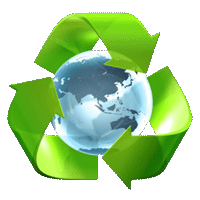 TEMAT poniedziałek 20.04.2020r.DBAMY O POWIETRZECELE-poszerzenie wiedzy na temat sposobów dbania o środowiskoZADANIA DO REALIZACJI  WYNIKAJĄCE Z PLANU PRACY 1.Rozwiązanie zagadki - Dokończ zdaniePowietrze, słońce, las, góry i woda.
W poniższych zagadkach, kryje się …..2. Ćwiczenia oddechowe- Wąż- długi wdech nosem i wydech przez zaciśnięte zęby- Piesek- krótkie wdechy nosem i wydechy ustami- Balon- wdech i długi wydech ustami3. „Czy powietrze można zobaczyć?- eksperymentZapraszamy do przedszkolnego laboratorium.https://www.youtube.com/watch?v=2-NU0LrDDIAPo obejrzeniu eksperymentu próba odpowiedzi na pytanie:                    - Czy powietrze można zobaczyć?Proponujemy wykonanie tego eksperymentu wspólnie z rodzicami                     w domu.4. Czy powietrze pachnie?Do tego zadania potrzebne są: dwa waciki nasączone np. kwiatowym zapachem i octem. Zadaniem dziecka jest rozpoznanie zapachu                            i odpowiedzenie na pytanie, który zapach jest przyjemny, a który nie.5. Piosenka „Ziemia- wyspa zielona”Zadaniem dziecka jest zamknięcie oczu i wysłuchanie piosenkihttps://www.youtube.com/watch?v=-ZQTnkXpcCA                                          oraz opowiedzenie, jak wyobraziło sobie Ziemię przedstawioną                                    w piosence?Czy życie na Ziemi- wyspie zielonej jest przyjemne?Propozycja  nauczenia się refrenu piosenki.6. Oglądanie filmu edukacyjnego „Zanieczyszczone powietrze”https://tuptuptup.org.pl/zanieczyszczone-powietrze-filmik-edukacyjny-dla-dzieci/Próba odpowiedzi na pytania:- Dlaczego w dużych miastach powietrze jest bardzo zanieczyszczone?- Czy zanieczyszczenie powietrze jest obojętne dla  ludzkiego zdrowia?- Czy mamy wpływ na jakość naszego powietrza?- Co możemy zrobić, aby powietrze było wolne od zanieczyszczeń?7. Moje ulubione zapachy- propozycja pracy plastycznej.Wyobraź sobie ładny zapach i spróbuj go narysować.TEMATwtorek 21.04.2020r.   OSZCZĘDZAMY WODĘ I ENERGIĘCELE-poznanie sposobów oszczędzania wody i energiiZADANIA DO REALIZACJI  WYNIKAJĄCE ZPLANU PRACY 1.Rozwiązywanie zagadki (źródło: http://zagadkidladzieci.net/)Płynem życia nazywana,
pij ją od samego rana
zamiast napojów niezdrowych,
radę tę wbij dziś do głowy!2. Przypomnienie, że 22 marca obchodzony jest Światowy Dzień Wody - święto ustanowione przez Zgromadzenie Ogólne ONZ , które ma przypominać, że wielu mieszkańców planety cierpi z powodu braku dostępu do czystej wody pitnej. 3. Oglądanie filmu edukacyjnego na temat obiegu wody w przyrodzie „Woda krąży- woda wraca”  https://www.youtube.com/watch?v=ylxVLAxOxDY&t=24s4. Odczytanie „Wywiadu z wodą” (załącznik nr 1)Próba odpowiedzi na pytania: - Skąd się bierze woda?- O czym przypomina dzieciom kropelka wody?5. „Tajemnicza woda”- eksperymenty wodą https://www.youtube.com/watch?v=WaYaTVx4Ewghttp://mamotatopobawmysie.pl/2016/08/26/dzieciece-eksperymenty-sie-tworzy-deszcz/Próba odpowiedzi na pytania: Co pływa, co tonie? Jaki stan może mieć woda? Jak powstaje deszcz?6. „Czy woda ma smak?”- ćwiczenie badawczeZadaniem rodzica jest przygotowanie 3 kubków z wodą:Woda+ cukierWoda+ sólWoda+ sok z cytrynyZadaniem dziecka jest degustacja wody i opisanie smaku, posługując się określeniami: słodka, słona, kwaśna. „Dobra woda, zdrowia doda”- zachęcenie do picia wody zamiast słodzonych napojów.7. „Skąd się bierze prąd ?” (rodzinna zabawa w kole)Domownicy siadają w kole. Jedna osoba ściska dłoń kolejnej, a ta następnej. Uściśnięcie dłoni to „iskierka” (prąd), która musi dotrzeć                do miejsca, skąd została wypuszczona.8. „Pstryczek- elektryczek”- zabawa matematyczna Zadaniem dziecka jest policzenie w jednym pomieszczeniu włączników prądu (lub źródeł światła czy urządzeń elektrycznych ).9. Do czego potrzebujemy prądu?Zadaniem dziecka jest odnalezienie w domu różnych urządzeń, które działają na prąd oraz nazwanie urządzenia i czynności np. żelazko- prasowanie.10. Przypominamy o częstym myciu rąkZachęcamy do śpiewającego mycia rąkhttps://www.youtube.com/watch?v=u8y1YguOSHgTEMATśroda 22.04.2020r.SEGREGUJEMY ŚMIECI- DZIEŃ ZIEMICELE- utrwalenie wiedzy na temat prawidłowego segregowania śmieciZADANIA DO REALIZACJI  WYNIKAJĄCE Z PLANU PRACY 1.Przypomnienie dzieciom, że 22 kwietnia obchodzimy Dzień Ziemi, święto, które promuje działania proekologiczne.2. Oglądanie filmu edukacyjnego „Strażnicy Ziemi”https://www.youtube.com/watch?v=1PThAnyReK4Odpowiedzenie na pytanie: Na czym polega misja ratunkowa strażników ziemi?3. „Czy w moim domu są śmieci?”- ćwiczenie spostrzegawczość. Zadaniem dziecka jest przyjrzenie się skąd się biorą śmieci w domu?np. w łazience- rolka po papierze toaletowym, w kuchni – opakowania po zakupach.4. Obejrzenie filmu edukacyjnego „Czysto , ładnie i bez śmieci- rady pana śmietnika dla dzieci”https://www.youtube.com/watch?v=uWLFOUKkzGA- Przypomnienie prawidłowego sposobu segregacji odpadów.5. „Segregujemy śmieci”Zadaniem dziecka jest sprawdzenie czy w jego domu prawidłowo segreguje się śmieci. Jeśli nie, dziecko może wykazać się swoją wiedzą, instruując domowników, do których pojemników wyrzucać poszczególne śmieci.6. „Dbamy o porządek”-  zabawa ruchowo- naśladowcza Zadaniem dzieci jest naśladowanie sprzątania śmieci poprzez wykonanie skłonu, podniesienie przedmiotu, wyprost i wrzucenie przedmiotu do pudełka). Ćwiczenie to można wykorzystać kiedy będzie można wyjść      na dwór i posprzątać śmieci w najbliższej okolicy.7. Ćwiczenie motoryki małej.Śmieci (plastikowe butelki, kartonowe pudełka) zajmują dużo miejsca. Zadaniem dziecka jest odkręcenie plastikowej nakrętki i zgniecenie butelki przy pomocy rąk. Należy pamiętać, że plastikowych nakrętek                nie wyrzucamy, tylko przynosimy do przedszkola.8. Słuchanie piosenki o segregacji śmiecihttps://www.youtube.com/watch?v=yn0ZYgO7AT0Utrwalenie wiedzy o prawidłowym segregowaniu odpadów.9. Propozycja pracy plastycznej „Śmieciowy Ekoludek”.Jeśli macie w domu plastikowe butelki, opakowania po jogurtach, plastikowe nakrętki, kartonowe pudełeczka lub rolki po papierze toaletowym lub ręczniku papierowym, możecie stworzyć „Śmieciowego Ekoludka”. Do wykonania tego zadania potrzeba czyste opakowania i trochę wyobraźni. (zachęcamy do wysyłania zdjęć Waszych „Śmieciowych Ekoludków”                   na naszą grupową pocztę elektroniczną)TEMATczwartek 23.04.2020r.ZDROWO SIĘ ODŻYWIAMY- DZIEŃ MARCHEWKICELE- propagowanie zdrowego odżywiania- zachęcanie do spożywania warzywZADANIA DO REALIZACJI  WYNIKAJĄCE Z PLANU PRACY 1.Wysłuchanie wiersza J. Brzechwy „Na straganie”https://www.youtube.com/watch?v=2t-cslxPlV8Pytania do wiersza:- O co kłóciły się warzywa?- Co według kapusty czeka wszystkie warzywa?- Które z wymienionych w wierszu warzyw są według Ciebie smaczne?2. Rozwiązanie zagadki (źródło: zagadki dla dzieci.net)Ma kolor pomarańczowy
od korzonka aż do głowy.
Z groszkiem bardzo często ją jesz.
Czy o kim jest mowa już wiesz?3. Słuchanie piosenki „Urodziny marchewki”https://www.youtube.com/watch?v=s85UBfgqKwYZadaniem dziecka jest wskazanie warzyw wymienionych w piosence                i podjęcie próby nauki refrenu metodą ze słuchu.4.„Chrupiąca marchewka”- ćwiczenie sprawności narządów mowy.Rodzic przygotowuje marchewkę. Zadaniem dziecka jest odgryzanie małych kawałków marchewki, dokładne gryzienie i przeżuwanie.5. „Jak smakuje marchewka?”- zadanie badawczeJeśli posiadacie w domu sokowirówkę, proponujemy wykonanie soku marchewkowego. Przypominamy o zachowaniu zasad higieny (mycie rąk i warzyw przed obieraniem i po obieraniu). Zadaniem dziecka jest spróbowanie soku i określenie jago smaku, koloru i konsystencji.Jeśli nie posiadacie sokowirówki, zadanie można wykonać                                 z wykorzystaniem surowej marchewki i tarki. 6.  „Jak rośnie marchewka”? - zadanie dramowe w parachDziecko jest małym nasionkiem (jest skulone), które powoli kiełkuje (prostuje się), wypuszcza łodygi (prostuje jedną, a później drugą rękę), rośnie (prostuje się, potem staje na palcach). Rodzic lub rodzeństwo jest ogrodnikiem, które sadzi marchewkę i ją pielęgnuje (podlewa).                   Można się zamieniać rolami.7. „Co można przyrządzić z marchewki”?- zabawa kształtująca wyobraźnięZadaniem dziecka jest wymyślenie dań, deserów, do których dodajemy marchewkę np. surówka, zupa i opowiedzenie, jak przyrządza się tę potrawę.8. „Zdrowe menu”Propozycja, aby dziecko ułożyło menu na cały dzień (śniadanie, drugie śniadanie, obiad, podwieczorek, kolacja) z uwzględnieniem przynajmniej jednego warzywa w każdym posiłku. Należy przypominać dziecku                    o zdrowym odżywianiu i codziennym spożywaniu warzyw i owoców.9. Propozycja pracy plastycznej „Wesoła marchewka”Do tego zadania można wykorzystać plastelinę, bibułę, kolorowe kartki lub inne dostępne materiały plastyczne i wykonać wesołą marchewkę. Jeśli nie posiadacie wymienionych materiałów, zachęcamy dziecko                       do narysowania marchewki, pocięcia rysunku na kilka części  i ułożeniu    z kawałeczków (puzzli ) obrazka. Należy pamiętać o odpowiednim trzymaniu kredki i nożyczek.TEMATpiątek 24.04.2020r. JESTEŚMY PRZYJACIÓŁMI NARTURY- ZIELONY DZIEŃCELE- podsumowanie wiedzy na temat ochrony środowiska- zachęcenie dzieci do działań proekologicznychZADANIA DO REALIZACJIWYNIKAJĄCE Z PLANU PRACY 1.Kolor zielony kojarzy się z przyrodą. Proponujemy zorganizowanie Zielonego Dnia,  który poprzez zabawę będzie inspiracją do dbania o środowisko. Uwaga- należy ubrać się na zielono lub założyć ubranie z elementem zielonym.2. „Graj w zielone” -  ćwiczenie w parach kształtujące umiejętności matematyczneZadanie polega na wyszukaniu w ciągu minuty w jednym pomieszczeniu wszystkich zielonych przedmiotów i policzeniu ich (można użyć patyczków lub liczmanów).Wygrywa osoba, która wskazała najwięcej zielonych przedmiotów.3. Utrwalenie piosenki „Ziemia- wyspa zielona”https://www.youtube.com/watch?v=-ZQTnkXpcCA    4. Wysłuchanie „Listu od Natury” (załącznik nr 2)Próba odpowiedzi na pytania:- Dlaczego natura źle się czuje?- W jakim celu natura pisze list do dzieci?- O co natura prosi dzieci?5. „Chcę być Eko”- zabawa ruchowo- dydaktycznaDo tego zadania potrzebna jest lina lub sznurek. Rodzic zadaje dziecku pytanie: Czy chcesz być Eko? Jeśli dziecko odpowie – Tak, przeskakuje na drugą stronę liny i mówi co może zrobić, żeby być Eko, np. segregować śmieci.6. Przeczytanie dziecku „Wierszyka dla natury”  (załącznik nr 3)Zadaniem dziecka jest wskazanie które z wymienionych czynności może wykonywać  samodzielnie żeby włączyć się w ochronę środowiska.7. Obejrzenie filmu edukacyjnego  „W kontakcie z naturą” podsumowującego tematykę tygodniową w zakresie ochrony środowiskahttps://www.youtube.com/watch?v=zleExE18fqQZachęcenie do wzięcia udziału w quizie umieszczonym w filmie  edukacyjnym i sprawdzenie swojej wiedzy poprzez udzielanie odpowiedzi.8. „Zielone, owocowo- warzywne przysmaki” (zabawa dydaktyczna)Zadaniem dziecka jest  wymienienie jak najwięcej zielonych owoców              i warzyw. Które z wymienionych produktów jest przysmakiem dziecka                 i jest przez nie często spożywane? Zachęcamy do poszerzenia wiedzy na temat wartości odżywczych wybranego owocu lub warzywa.9.Układanie kodeksu „Przyjaciela przyrody”np. Będę zakręcał wodę podczas mycia zębów, Będę gasił światło, kiedy wychodzę z pokoju.                                                                                                   Zachęcamy rodziców do podsuwania dzieciom pomysłów pomocy 
w spisaniu ich.10. Złożenie ślubowania „Przyjaciela przyrody”   Zachęcamy rodziców do ocenienia poziomu wiedzy dziecka na temat ekologii i przeprowadzenia ślubowania.Dziś Ekologia - modne słowo
Przyrodę wszyscy chcemy mieć zdrową
Jej przyjaciółmi się ogłaszamy
Od dziś przyrodzie przyrzekamy :
- NIE ŁAMIEMY DRZEW I KRZEWÓW
- NIE ŚMIECIMY I NIE HAŁASUJEMY W LESIE
- NIE DEPCZEMY TRAWNIKÓW
- NIE NISZCZYMY ROŚLIN
- NIE KRZYWDZIMY ZWIERZĄT
- NIE DOTYKAMY PTASICH GNIAZD , JAJ , PISKLĄT
- SEGREGUJEMY ŚMIECI,
- DBAMY O NASZE ROŚLINKI W DONICZKACH,
PRZYRZEKAMY !  (źródło: edukacja. edux.pl)11. Praca dla chętnych Przyjaciół PrzyrodyZaopiekuj się roślinką doniczkową w Twoim pokoju.                                             Dowiedz się jak trzeba ją pielęgnować. Pamiętaj o podlewaniu jej.